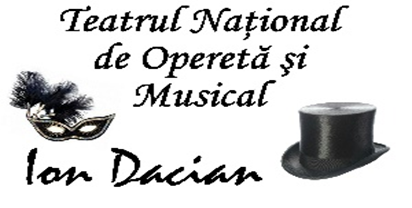 REZULTATULetapei a IIa (proba scrisă) din data de 10.05.2021a concursului pentru ocuparea unui post vacant de – m.a.s.i.s.c- mânuitor montator decor din cadrul Compartimentului Mânuitori decor, recuziteri şi tapiţerie al Teatrului Naţional de Operetă şi Musical “Ion Dacian”În urma desfăşurării etapei a IIa (proba scrisă) din data de 10.05.2021 a concursului pentru ocuparea unui post vacant de – m.a.s.i.s.c- mânuitor montator decor din cadrul Compartimentului Mânuitori decor, recuziteri şi tapiţerie al Teatrului Naţional de Operetă şi Musical “Ion Dacian”, în baza punctajelor acordate de către membrii comisiei de concurs s-a obţinut următorul rezultat:Având în vedere faptul că a fost declarat ADMIS la a a II-a etapă - proba scrisă, candidatul se poate prezenta la următoarea etapă - Interviul.Etapa a III-a, Interviul, se desfăşoară în data de 12.05.2021, la ora 10:00, la adresa bld. O. Goga nr. 1, sector 3.Nr. crt.Cod de identificare în concursFuncţia pentru care candidează/structuraPunctaj probă scrisă(puncte)Rezultat probă scrisăADMIS/RESPINS1TNOMID-1mânuitor montator decor / Compartimentului Mânuitori decor, recuziteri şi tapiţerie92ADMIS